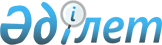 Об утверждении расположения специальных стационарных помещений для распространения религиозной литературы и иных информационных материалов религиозного содержания, предметов религиозного назначенияПостановление акимата Мангистауской области от 23 февраля 2015 года № 33. Зарегистрировано Департаментом юстиции Мангистауской области от 01 апреля 2015 года № 2653.
      В соответствии с подпунктом 7)  статьи 5 Закона Республики Казахстан от 11 октября 2011 года "О религиозной деятельности и религиозных объединениях" акимат области ПОСТАНОВЛЯЕТ:
      1. Утвердить расположение специальных стационарных помещений для распространения религиозной литературы и иных информационных материалов религиозного содержания, предметов религиозного назначения согласно  приложению к настоящему постановлению.
      2. Государственному учреждению "Управление по делам религий Мангистауской области" (Есбергенов Е.Ж.) обеспечить официальное опубликование данного постановления в информационно-правовой системе "Әділет" и в средствах массовой информации, размещение на интернет – ресурсе акимата Мангистауской области.
      3. Контроль за исполнением настоящего постановления возложить на заместителя акима области Чужегулова А.А.
      4. Настоящее постановление вступает в силу со дня государственной регистрации в органах юстиции и вводится в действие по истечении десяти календарных дней после дня его первого официального опубликования.
      "СОГЛАСОВАНО"
      Аким города Актау
      Жанбыршин Е.Т.
      23 февраля 2015 г.
      Аким Бейнеуского района
      Азирханов Б.А.
      23 февраля 2015 г.
      Руководитель государственного учреждения
      "Управление по делам религий
      Мангистауской области"
      Есбергенов Е.Ж.
      23 февраля 2015 г.  Расположение специальных стационарных помещений для распространения религиозной литературы и иных информационных материалов религиозного содержания, предметов религиозного назначения
      Сноска. Приложение - в редакции постановления акимата Мангистауской области от 07.11.2016 № 336(вводится в действие по истечении десяти календарных дней после дня его первого официального опубликования); с изменениями, внесенными постановлениями акимата Мангистауской области от 09.10.2017 № 232(вводится в действие по истечении десяти календарных дней после дня его первого официального опубликования); от 29.12.2018 № 330(вводится в действие по истечении десяти календарных дней после дня его первого официального опубликования); от 18.10.2019 № 225(вводится в действие по истечении десяти календарных дней после дня его первого официального опубликования); от 05.02.2021 № 29 (вводится в действие по истечении десяти календарных дней после дня его первого официального опубликования); от 06.08.2021 № 173 (вводится в действие по истечении десяти календарных дней после дня его первого официального опубликования); от 17.11.2023 № 179 (вводится в действие по истечении десяти календарных дней после дня его первого официального опубликования).
					© 2012. РГП на ПХВ «Институт законодательства и правовой информации Республики Казахстан» Министерства юстиции Республики Казахстан
				
      Аким области

А.Айдарбаев
Приложение
к постановлению акимата
Мангистауской области
от 23 февраля 2015 года № 33
№
Наименование помещений, торгующих религиозной литературой

Место расположения

по городу Актау

1.

Торговый дом "Достык"
26 микрорайон
26 микрорайон
26 микрорайон
2.

Книжный магазин "Светоч"
11 микрорайон, 22 дом, 5 квартира
11 микрорайон, 22 дом, 5 квартира
11 микрорайон, 22 дом, 5 квартира
3.

Книжный магазин "Светоч"
5 микрорайон, 7 дом, 26 квартира
5 микрорайон, 7 дом, 26 квартира
5 микрорайон, 7 дом, 26 квартира
4.

Книжный магазин "Рита"
11 микрорайон, 35 дом, 77 квартира
11 микрорайон, 35 дом, 77 квартира
11 микрорайон, 35 дом, 77 квартира
5.

Книжный магазин "Рита"
5 микрорайон, 4 дом, 1-2 квартира
5 микрорайон, 4 дом, 1-2 квартира
5 микрорайон, 4 дом, 1-2 квартира
6.

Исключено постановлением акимата Мангистауской области от 29.12.2018 № 330(вводится в действие по истечении десяти календарных дней после дня его первого официального опубликования).
Исключено постановлением акимата Мангистауской области от 29.12.2018 № 330(вводится в действие по истечении десяти календарных дней после дня его первого официального опубликования).
Исключено постановлением акимата Мангистауской области от 29.12.2018 № 330(вводится в действие по истечении десяти календарных дней после дня его первого официального опубликования).
Исключено постановлением акимата Мангистауской области от 29.12.2018 № 330(вводится в действие по истечении десяти календарных дней после дня его первого официального опубликования).
7.

Исключено постановлением акимата Мангистауской области от 29.12.2018 № 330(вводится в действие по истечении десяти календарных дней после дня его первого официального опубликования).
Исключено постановлением акимата Мангистауской области от 29.12.2018 № 330(вводится в действие по истечении десяти календарных дней после дня его первого официального опубликования).
Исключено постановлением акимата Мангистауской области от 29.12.2018 № 330(вводится в действие по истечении десяти календарных дней после дня его первого официального опубликования).
Исключено постановлением акимата Мангистауской области от 29.12.2018 № 330(вводится в действие по истечении десяти календарных дней после дня его первого официального опубликования).
8.

Магазин "Атлас туризм"
Магазин "Атлас туризм"
27 микрорайон, 71 дом, 24 квартира
27 микрорайон, 71 дом, 24 квартира
9.

Торговый центр "Олжа"
Торговый центр "Олжа"
30 микрорайон, 170 дом
30 микрорайон, 170 дом
10

Торгово-развлекательный комплекс "Актау
Торгово-развлекательный комплекс "Актау
16 микрорайон,
торгово-развлекательный комплекс "Актау", 1-этаж, торговая точка "Сафи
16 микрорайон,
торгово-развлекательный комплекс "Актау", 1-этаж, торговая точка "Сафи
10-1

Исключено постановлением акимата Мангистауской области от 06.08.2021 № 173 (вводится в действие по истечении десяти календарных дней после дня его первого официального опубликования).
Исключено постановлением акимата Мангистауской области от 06.08.2021 № 173 (вводится в действие по истечении десяти календарных дней после дня его первого официального опубликования).
Исключено постановлением акимата Мангистауской области от 06.08.2021 № 173 (вводится в действие по истечении десяти календарных дней после дня его первого официального опубликования).
Исключено постановлением акимата Мангистауской области от 06.08.2021 № 173 (вводится в действие по истечении десяти календарных дней после дня его первого официального опубликования).
10-2

Магазин "Alikhan muslim shop"
Магазин "Alikhan muslim shop"
Магазин "Alikhan muslim shop"
микрорайон Шыгыс-1, здание 279, торгово-развлекательный комплекс "Мангистау", 1 этаж, бутик № 24
10-3

Магазин "Yasin Aktau"
Магазин "Yasin Aktau"
Магазин "Yasin Aktau"
микрорайон Шыгыс-1, здание 279, торгово-развлекательный комплекс "Мангистау", 2 этаж, место № 0-10
10-4

Магазин "Kitapal"
Магазин "Kitapal"
Магазин "Kitapal"
город Актау, микрорайон 18а, дом № 3, нежилое помещение № 58
по Бейнеускому району

11.

Исключена постановлением акимата Мангистауской области от 05.02.2021 № 29 (вводится в действие по истечении десяти календарных дней после дня его первого официального опубликования).
Исключена постановлением акимата Мангистауской области от 05.02.2021 № 29 (вводится в действие по истечении десяти календарных дней после дня его первого официального опубликования).
Исключена постановлением акимата Мангистауской области от 05.02.2021 № 29 (вводится в действие по истечении десяти календарных дней после дня его первого официального опубликования).
Исключена постановлением акимата Мангистауской области от 05.02.2021 № 29 (вводится в действие по истечении десяти календарных дней после дня его первого официального опубликования).
12.

Супермаркет "Дана"
Село Бейнеу, улица Бейбарыс
Село Бейнеу, улица Бейбарыс
Село Бейнеу, улица Бейбарыс
13.

Магазин "Аян"
Село Бейнеу, улица Кашаган № 47
Село Бейнеу, улица Кашаган № 47
Село Бейнеу, улица Кашаган № 47
город Жанаозен

14.

Торговый центр "Жібек жолы" бутик № 39
микрорайон Арай, проспект Мангистау 3
микрорайон Арай, проспект Мангистау 3
микрорайон Арай, проспект Мангистау 3
15

Магазин "Ummastore"
микрорайон Арай, проспект Мангистау, строение 8, торговый центр "Сулу", 2 этаж, бутик № 13
микрорайон Арай, проспект Мангистау, строение 8, торговый центр "Сулу", 2 этаж, бутик № 13
микрорайон Арай, проспект Мангистау, строение 8, торговый центр "Сулу", 2 этаж, бутик № 13